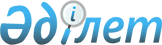 Об утверждении Правил регистрации деятельности по перевозке грузов грузовыми и специализированными автотранспортными средствами, а также оказанию услуг специальными автомобилями в территориальном подразделении уполномоченного органа в области автомобильного транспортаПриказ Министра индустрии и инфраструктурного развития Республики Казахстан от 2 августа 2019 года № 609. Зарегистрирован в Министерстве юстиции Республики Казахстан 2 августа 2019 года № 19185.
      В соответствии со статьей 41-1 Закона Республики Казахстан от 4 июля 2003 года "Об автомобильном транспорте" ПРИКАЗЫВАЮ: 
      1. Утвердить прилагаемые Правила регистрации деятельности по перевозке грузов грузовыми и специализированными автотранспортными средствами, а также оказанию услуг специальными автомобилями в территориальном подразделении уполномоченного органа в области автомобильного транспорта.
      2. Комитету транспорта Министерства индустрии и инфраструктурного развития Республики Казахстан в установленном законодательством порядке обеспечить:
      1) государственную регистрацию настоящего приказа в Министерстве юстиции Республики Казахстан;
      2) в течение десяти календарных дней со дня государственной регистрации настоящего приказа направление на казахском и русском языках в Республиканское государственное предприятие на праве хозяйственного ведения "Институт законодательства и правовой информации Республики Казахстан" для официального опубликования и включения в Эталонный контрольный банк нормативных правовых актов Республики Казахстан;
      3) размещение настоящего приказа на интернет-ресурсе Министерства индустрии и инфраструктурного развития Республики Казахстан.
      3. Контроль за исполнением настоящего приказа возложить на курирующего вице-министра индустрии и инфраструктурного развития Республики Казахстан.
      4. Настоящий приказ вводится в действие по истечении десяти календарных дней после дня его первого официального опубликования.
      "СОГЛАСОВАН"
Министерство
национальной экономики
Республики Казахстан Правила регистрации деятельности по перевозке грузов грузовыми и специализированными автотранспортными средствами, а также оказанию услуг специальными автомобилями в территориальном подразделении уполномоченного органа в области автомобильного транспорта Глава 1. Общие положения
      1. Настоящие Правила регистрации деятельности по перевозке грузов грузовыми и специализированными автотранспортными средствами, а также оказанию услуг специальными автомобилями в территориальном подразделении уполномоченного органа в области автомобильного транспорта разработаны в соответствии со статьей 41-1 Закона Республики Казахстан от 4 июля 2003 года "Об автомобильном транспорте" и определяют порядок регистрации деятельности по перевозке грузов грузовыми и специализированными автотранспортными средствами, а также оказанию услуг специальными автомобилями в территориальном подразделении уполномоченного органа в области автомобильного транспорта (далее - Правила).
      2. Основные понятия, используемые в настоящих Правилах:
      1) автомобильный перевозчик (далее – перевозчик) – физическое или юридическое лицо, владеющее автотранспортными средствами, за исключением легковых, на праве собственности или на иных законных основаниях, осуществляющее предпринимательскую деятельность по перевозке пассажиров, багажа, грузов и почтовых отправлений;
      2) специальное автоматизированное измерительное средство – сертифицированное специальное контрольно-измерительное техническое оборудование, прошедшее метрологическую поверку, осуществляющее фото-, видеосъемку, работающее в автоматическом режиме, фиксирующее вид, марку, государственный регистрационный знак, весовые и (или) габаритные параметры и скорость движения автотранспортных средств (далее – САИС);
      3) реестр деятельности по перевозке грузов грузовыми и специализированными автотранспортными средствами, а также оказанию услуг специальными автомобилями – единый перечень перевозчиков, осуществляющих деятельность по перевозке грузов грузовыми и специализированными транспортными средствами, а также оказывающих услуг специальными автомобилями, формируемый в САИС (далее – Реестр). Глава 2. Порядок регистрации деятельности по перевозке грузов грузовыми и специализированными автотранспортными средствами, а также оказанию услуг специальными автомобилями в территориальном подразделении уполномоченного органа в области автомобильного транспорта
      3. Регистрация деятельности по перевозке грузов грузовыми и специализированными автотранспортными средствами, а также оказанию услуг специальными автомобилями в территориальном подразделении уполномоченного органа в области автомобильного транспорта производится территориальными подразделениями уполномоченного органа в области автомобильного транспорта в целях формирования единого перечня перевозчиков, осуществляющих деятельность по перевозке грузов грузовыми и специализированными транспортными средствами, а также оказывающих услуг специальными автомобилями.
      4. Для регистрации деятельности по перевозке грузов грузовыми и специализированными автотранспортными средствами, а также оказанию услуг специальными автомобилями, перевозчик предоставляет в территориальное подразделение уполномоченного органа в области автомобильного транспорта заявление по форме согласно приложению 1 к настоящим Правилам с указанием следующих сведений:
      1) наименования юридического или физического лица;
      2) бизнес-идентификационного номера или индивидуального идентификационного номера;
      3) типа, количества транспортных средств юридического или физического лица;
      4) государственного регистрационного номерного знака транспортного средства;
      5) местонахождения юридического или физического лица (область, город (поселок, село), улица, дом, контактные телефоны, адрес электронной почты);
      6) вида деятельности, услуги.
      5. Территориальное подразделение уполномоченного органа в области автомобильного транспорта в течение одного рабочего дня со дня приема заявления о регистрации деятельности по перевозке грузов грузовыми и специализированными автотранспортными средствами, а также оказанию услуг специальными автомобилями, вносят соответствующие сведения в Реестр по форме согласно приложению 2 к настоящим Правилам.
      6. В случае предоставления перевозчиком заявления с указанием неполных сведений территориальное подразделение уполномоченного органа в области автомобильного транспорта отказывает в приеме заявления.
                                     Заявление
       от __________________________________________________________________
                   (наименование юридического или физического лица)
       ____________________________________________________________________
                               (БИН, ИИН заявителя)
       ____________________________________________________________________
       ____________________________________________________________________
       ____________________________________________________________________
       (тип транспортного средства, государственный регистрационный номерной знак
                         транспортного средства )
       ____________________________________________________________________
       ____________________________________________________________________
       ____________________________________________________________________
       ____________________________________________________________________
       ____________________________________________________________________
       (местонахождение юридического или физического лица (область, город (поселок,
             село), улица, дом, контактные телефоны, адрес электронной почты))
       ____________________________________________________________________
       ____________________________________________________________________
       ____________________________________________________________________
                         (вид деятельности, услуги)
       "____" ________________ 20 ___ г. Реестр деятельности по перевозке грузов грузовыми и специализированными автотранспортными средствами, а также оказанию услуг специальными автомобилями
					© 2012. РГП на ПХВ «Институт законодательства и правовой информации Республики Казахстан» Министерства юстиции Республики Казахстан
				
      Министр 

Р. Скляр
Утверждены
приказом Министра индустрии
и инфраструктурного развития 
Республики Казахстан
от 2 августа 2019 года № 609Приложение 1
к приказу Министра индустрии
и инфраструктурного развития
Республики Казахстан
от 2 августа 2019 года № 609ФормаПриложение 2
к приказу Министра индустрии
и инфраструктурного развития
Республики Казахстан
от 2 августа 2019 года № 609Форма
№ п/п
Наименование юридического или физического лица
Бизнес-идентификационный номер или индивидуальный идентификационный номер
Тип, количество транспортных средств юридического или физического лица
Государственный регистрационный номерной знак транспортного средства
Местонахождение юридического или физического лица (область, город (поселок, село), улица, дом, контактные телефоны, адрес электронной почты)
Вид деятельности, услуги
1
2
3
4
5
6
1